8. ročník – distanční výuka 11.1. – 15.1.2021MATEMATIKA11.-15.1.2021 (4 hod)Milý žáci, tento týden si pokračujeme v tématu Rozklad mnohočlenu na součin a opakujeme vzorce, které nám usnadní úpravy v matematice. Uvidíme jak nám to půjde a možná už začneme s rovnicemi.Stále pokračujeme v zadávání úkolů přes Teams „Zadání“ . A držte se zadání a termínů odevzdání. Úkoly odevzdávejte do zadání teams Úkoly: do školního sešitu (to stejné bude zadáno v Teams a tam úkoly vkládejte, prosím) : Uč str 67, cv. 5 A .. termín úterý 12.1. 18:00Uč str 68, cv. 11 B .. termín středa 13.1. 18:00Uč str 68, cv. 14 c) d) e) a str 69, cv 15 a) a b) a c).. termín čtvrtek 14.1. 18:00Tak zůstaňte zdraví a těším se na online hodiny s vámi.ČESKÝ JAZYKVe středu on-line :  kontrola vypracovaného cvičení PS str.37, cv.5b) c)                                  opakování VČ – 7/1: str.36, cv.15 - větné  členy – ústně, připravte si 7/1Zadání: 1. P – PS str. 17, cv.1b -  bude hodnoceno2. P – učebnice str.82, cv. 4  - vaše kontrolní práce , musíte pracovat s PČJ – opakování učiva – slovní druhy, větné členy základní skladební členy . Vypracovat do DS. Jednotlivá zadání na nový řádek, opisovat celé věty s doplněnými pojmy. V pátek 15.1.2020 přinesete k hlavnímu vchodu DS +PS +ŽK v 8.00 až 8.15 hod. ke kontrole a hodnocení.DĚJEPIS Učebnice: str. 36–40Zápis: DOBA NAPOLEONSKÁNapoleon Bonaparte provedl státní převrat, zprvu vládl jako diktátor, roku 1804 se nechal papežem korunovat francouzským císařem. Práva člověka a občana omezil tajnou policií a cenzurou, vydal občanský zákoník Code civil, zaručující rovnost občanů před zákonem a nedotknutelnost soukromého majetku. Napoleon vedl řadu dobyvačných válek, přispěl ke zrušení Svaté říše římské národa německého (1806), zmenšil území Pruska, vybudoval Rýnský spolek, v omezeném rozsahu obnovil samostatnost Polska. Největšími soupeři Napoleona byly Velká Británie a Rusko. Napoleon plánoval vylodění v Británii, místo něj podnikl ale tažení proti Rakousku: roku 1805 zvítězil v bitvě „tří císařů“ (rakouského, ruského a francouzského) u moravského Slavkova. Bratislavským mírem přinutil Rakousko vzdát se italských držav a Tyrolska. Téhož roku utrpěl Napoleon porážku od Britů v námořní bitvě u mysu Trafalgar. Napoleon vyhlásil tzv. kontinentální blokádu (chtěl zabránit vývozu anglického zboží do Evropy). Roku 1812 vtrhl do Ruska. Po krvavé bitvě u Borodina obsadil Moskvu. Napoleon podcenil ruskou zimu, odhodlal se tedy pro ústup zpět. Z francouzské armády přežilo pouze 20 tisíc vojáků. Napoleon uprchl do Paříže. Poskládal novou armádu o síle 300 tisíc mužů, v říjnu 1813 se s ní postavil spojeným vojskům Rakouska, Ruska, Pruska a Švédska v „bitvě národů“ u Lipska. Napoleon byl poražen a odveden do vyhnanství na ostrov Elba. Na francouzský trůn dosedl Ludvík XVIII.Napoleon z Elby uprchl a s tisíci muži se vylodil na francouzském pobřeží.Obsadil Paříž, bylo vyhlášeno „druhé císařství“ (trvalo 100 dnů). červen 1815: bitva u Waterloo (u Bruselu), Napoleon definitivně poražen a uvězněn pod přísným dozorem na Ostrově sv. HelenyNa trůn se vrátil Ludvík XVIII. (1814-1824).NĚMECKÝ JAZYKTentokrát budete pracovat jen v pracovním sešitě. Na straně 20 odpovíte podle pravdy, kde kdo bydlí – např. Meine Cousine (sestřenice) wohnt in einem Plattenhaus. Slovíčka vybíráte z bublin nahoře. A dále na straně 21 doplníte cv. 6 – slova máte připravená nad textem a jenom všechna doplníte do textu. Napoví vám počáteční písmena, která už v textu jsou. Např. Familie Kunze wohnt in einer Wohnung in einem Plattenbau. Povídání o první rodině přeložíte do sešitu a přiložíte k úkolu.
Ostatní dva texty stačí jen doplnit, překládat nemusíte.Dotazy do chatu, jak jste zvyklí.PRACOVNÍ ČINNOSTIProtože někteří z vás dostali 5 za domácí výrobu ozdobičky a vychází jim tak 2 na vysvědčení, mám pro vás krátký úkol z pracovních činností.S pomocí internetu vyhledejte jakýkoliv pracovní inzerát, který se může týkat vaší budoucí práce. K inzerátu napište jakou školu musíte vystudovat, abyste dané povolání mohli vykonávat. Dále napište jaká bude pracovní náplň vašeho povolání a jakou mzdu budete dostávat. Napište také, za co všechno budete mít zodpovědnost. Napište také, zda vaše představa odpovídá informacím v inzerátu. Vybírejte inzeráty ve vašem okolí (tj. ne například v Karlových Varech), tedy znojemský okres nebo Jihomoravský kraj. Budu ráda když vaše práce bude mít alespoň odstavec. Vaši práci mi prosím pošlete na EMAIL. V předmětu emailu bude napsáno: pracovní činnosti – inzerát.Výtvarná výchova – 8. ročník Op-artOp art, někdy také známý jako optické umění, geometrická abstrakce nebo vjemová abstrakce, vznikl v 60. letech 20. století. Jeho označení bylo poprvé použito v říjnu 1964 ve vydání časopisu Time, ve kterém vyšel článek popisující geometricky abstraktní díla několika umělců, která se vymykala svou unikátností zařazení mezi jakékoliv hlavní směry té doby. Úkol: Zkusíte si vytvořit umělecké dílko dle své fantazie . Na internetu je mnoho ukázek tohoto umění.   Výkres vyfoťte a pošlete do 17. 1. 2021 na adamcova.jana@zshevlin.cz . DěkujiPro inspiraci: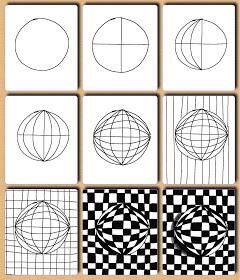 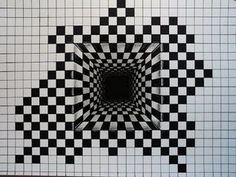 Chemie 
Ahoj osmáci, pokračujeme v kapitole ATOM:
Nezapomeňte splnit úkoly!!! Máte je uloženy v Teamsech.
Nastudujte si kapitolu:
Obal Atomu – uč.str. 30
Zakreslete si na str.31 modré schéma : stavba atomu - shrnutí
Vypracujte písemně do sešitu následující úkoly:
učebnice str. 31 / sova 5 – úkoly 1,2 a 3
učebnice str. 31/ modré úkoly dole 1, 2 a 3Podívejte se na následující video o stavbě atomu:
https://www.youtube.com/watch?v=5uJ7pSkmhZY&list=PLu9YmWHGvyyuHFQybnXu_RybgtAHlYKS-&index=13
Učivo semináře je stejné, jako v minulé hodině
SEMINÁŘ Z CHEMIE
- učebnice str. 14
ROZTOKY
 - přečtěte si celou stranu, budeme následně procvičovat při on-line výuce.Myslete na laboratorní protokol KRYSTALIZACE kuchyňské soli!!! NováčkováAnglický jazyk8th grade/ 8. třídaWEEK 2/ 2. TÝDEN, 11. – 15. 1. 2021January 11th We are going to review things we have already studied at school.Let´s begin with PAST SIMPLE and PAST CONTINUOUS.PAST SIMPLEBudeme opakovat učivo, které jsme dělali ještě ve škole. Pozorně sledujte toto video. Je celé v anglickém jazyce, ale je to učivo, které už znáte. Dejte si pauzu a přehrajte si ho znovu. Zapněte si u nich titulky v aj, pokud se vám neukazují. V pravém dolním rohu, vedle ikonky na zesilování hlasitosti na youtube je další ikona, kterou se titulky dají zapnout, abyste text mohli i číst. Nahlas si opakujte slova a trénujte výslovnost. Here, you will find a short video where they explain Past Simple in EnglishZde najdete krátké video, kde vám vysvětlí minulý čas prostý v anglickém jazyce.https://www.youtube.com/watch?v=PgsG98vByiwHere are short scenes from movies where they use Past Simple tenses.V následujícím videu jsou mini úryvky z filmů, kde uslyšíte věty v minulém čase prostém. Pozorně poslouchejte a čtěte titulky.https://www.youtube.com/watch?v=3CGh8f_utWMÚkol najdete v ZADÁNÍ na Teams. January 12thPAST CONTINUOUS.  Pojďme se znovu podívat pouze na minulý čas průběhový. Snažte se některé věci opakovat nahlas a procvičovat výslovnost. Klidně si video zastavte a přehrajte znovu. https://www.youtube.com/watch?v=_zlXBWK2-lEhttps://www.youtube.com/watch?v=uTB5I8V9Eoghttps://www.youtube.com/watch?v=jAnn2xdxT4IÚkol najdete v ZADÁNÍ na Teams. January 15thLet´s take a look at the most common mistakes in regard to prepositions.Pojďme se znovu podívat na nejčastější chyby v anglickém jazyce u předložek.  https://www.youtube.com/watch?v=-K1LfAeZu8QListen to this story. Read the subtitles while listening. Play it again. Try to understand. Poslechněte si příběh o Skotsku. Při poslechu zároveň čtěte text v angličtině. Přehrajte znovu. Snažte se porozumět. Budete odpovídat na otázky o Skotsku.https://www.youtube.com/watch?v=PAQ-LE9oij8Úkol najdete v ZADÁNÍ na Teams. PřírodopisDomaProsím napište si zápis z minulého týdne:Krevní buňkyPlazma: nažloutlá s rozpuštěnými látkami, složení: hlavně vodaČervené krvinky: přenáší kyslík a CO2, vznikají v kostní dřeni, zanikají po 120 dnech ve slezině a játrech, nemají jádro, nejmenší buňky Krevní destičky: vznikají odloupnutím od větších buněk, nemají jádro, pomáhají hojit poranění (srážlivost krve)Bílé krvinky: více typů, mají jádro, na povrchu mají výběžky, některé dokáží pohltit cizorodé látky nebo vytvářet protilátkyImunitaImunita = obranyschopnost těla, chrání nás před infekcemi, její důležitou součástí jsou bílé krvinkyPoruchy imunity: onemocnění AIDS, alergie, autoimunitní nemociOnlineVyzkoušíme si únikovku v Teams, snad nám to bude všechno fungovat. Pro správné plnění úkolů v týmu dopředu pořádně nastudujte informace o krevních buňkách. Během hodiny budete samostatně pracovat s učebnicí a internetem 😊 ZeměpisDomaPřečtěte si prosím krátký článek: https://zahranicni.ihned.cz/c1-52170260-pred-20-lety-se-rozpadla-jugoslavie-po-valkach-se-staty-touzi-sejit-v-eu + upravený článek, který najdete v Teams, dám vám ho do příspěvku. Níže najdete úkol k článku. Zodpovězte do sešitu všechny otázky. Pokus se vlastními slovy vysvětlit, proč došlo k rozpadu bývalé Jugoslávie. Využij k tomu oba články i text níže:Jugoslávie byl stát existující v letech 1918–2003. Jednalo se o mnohonárodnostní stát jižních Slovanů. Války v Jugoslávii byla série válečných konfliktů, které začaly jako nepokoje mezi jednotlivými etnickými skupinami (hlavně mezi Srby a Chorvaty a také Albánci). Z Chorvatska bylo vyhnáno zhruba 200 tisíc Srbů, domy byly vypáleny a vyrabovány. Vyhnání se neobešlo bez excesů na civilním obyvatelstvu. Po ukončení bojů byly velké části bývalé Jugoslávie těžce poškozeny. Následky etnických čistek pocítila nejvíce Bosna a Hercegovina, území Srbska i Chorvatska a Kosovo. Tato území se nevzpamatovala dodnes. K roku 2012 bylo na 330 000 lidí v souvislosti s válkou v Jugoslávii nadále klasifikováno jako uprchlíci nebo vnitřně vysídlené osoby. Po válkách se původní socialistický svazek rozpadl.Vyhledejte v atlasu/na internetu významná přímořská rekreační střediska jihovýchodní Evropy. U kterých moří leží? (alespoň 3)Pro méně rozvinuté státy je typická závislost na primárním sektoru (těžba/zemědělství). S pomocí učebnice nebo atlasu najdi příklady plodin, které se v jihovýchodní Evropě pěstují. Pro které státy je zemědělství klíčové?Který evropsky významný tok protéká JV Evropou? Jaké výhody tato skutečnost přináší? OnlineZemě jihovýchodní Evropy – Chorvatsko, Slovinsko, rozpad Jugoslávie 😊 Těším se na Vás!F – 	8. ročník – 7. zadání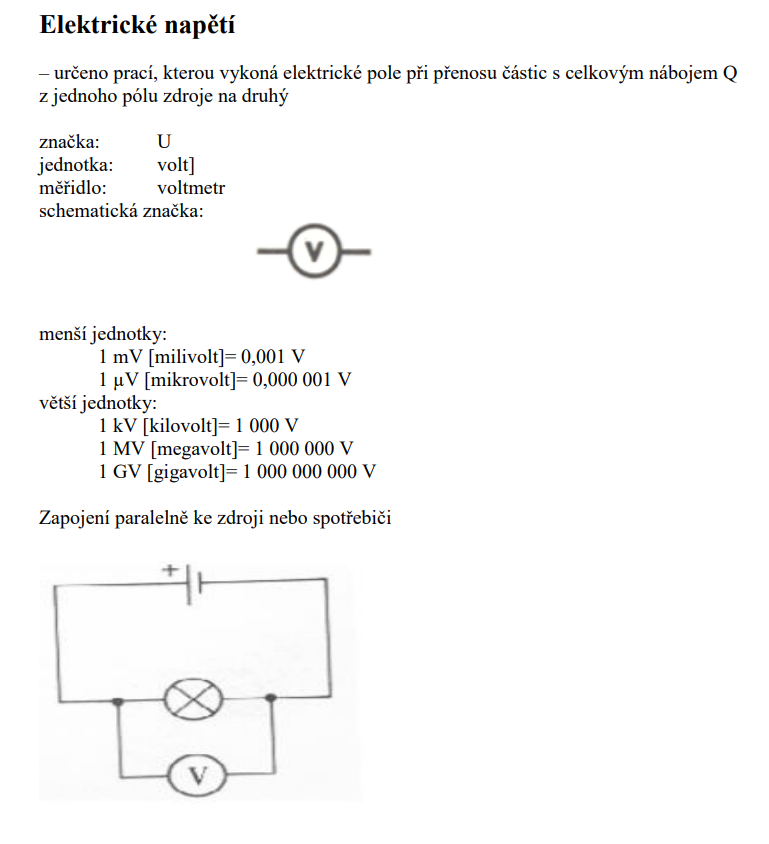 V učebnici na straně 52, 53 přečti celé učivo a zkus odpovědět na otázky. Do sešitu zapiš vše uvedené výše.Psaní na počítačiUdělejte si cvičný test na stránkách https://www.psanihrave.cz/test-psani . Všechny znaky jsme ještě nepsali, proto využijte nákres prstokladu, který máte vlepený v sešitě. Žádný učený z nebe nespadl, tak se do toho pusťte. Váš nejlepší výkon zaznamenejte jako PrintScreen (nebo Výstřižek ve Windows) a do 15. 1. pošlete na můj mail – stehlik.milan@zshevlin.cz (kdo neví, jak na PrintScreen nebo Výstřižek, určitě si vygooglí…). Markéta a Sára mi pošlou taková cvičení dvě! Hodně zdaru!